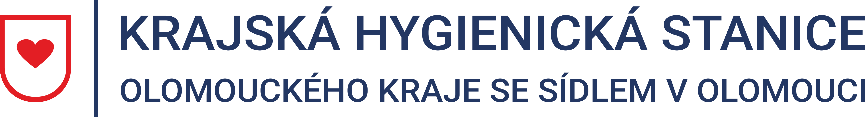 Tisková zpráva5. 8. 2022Aktuální epidemiologická situace v Olomouckém krajiZa období 29. 7. – 4. 8. 2022 eviduje Krajská hygienická stanice Olomouckého kraje se sídlem v Olomouci (KHS) 1212 osob s pozitivním výsledkem testu na přítomnost nového koronaviru SARS-CoV-2, což je téměř o 1 % méně než v předchozím týdnu (1220 případů). Nejvyšší počet nově zachycených nákaz je v okrese Olomouc (482), následuje Přerov (241), Šumperk (223), Prostějov (100) a Jeseník (65). Průměrná týdenní incidence na 100 000 obyvatel v Olomouckém kraji dosahuje hodnoty 129 potvrzených případů.Ke dni 5. 8. 2022 neeviduje KHS žádný hromadný výskyt infekčního onemocnění, rovněž nemá hlášený žádný případ výskytu opičích neštovic v Olomouckém kraji. Mgr. Markéta Koutná, Ph.D., tisková mluvčí, telefon 585 719 244, e-mail: media@khsolc.cz